                               ГУО «Средняя школа № 4 г. Пружаны»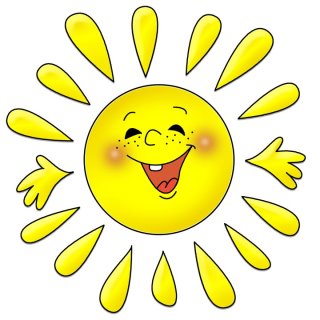                                Оздоровительный лагерь «Солнышко»                       		ГАЗЕТА «СДЕЛАЕМ ЛЕТО ЯРЧЕ»                  	   День14: «День семьи»                             	   Девиз дня: «Друг за друга мы горой. Гордимся мы своей семьёй»День в лагере начался с беседы о пользе и вреде солнечных лучей. Воспитатели рассказали ребятам о мерах безопасности при нахождении на открытом солнце и помогли ребятам понять, что солнечные ванны в разумных пределах необходимы растущему организму.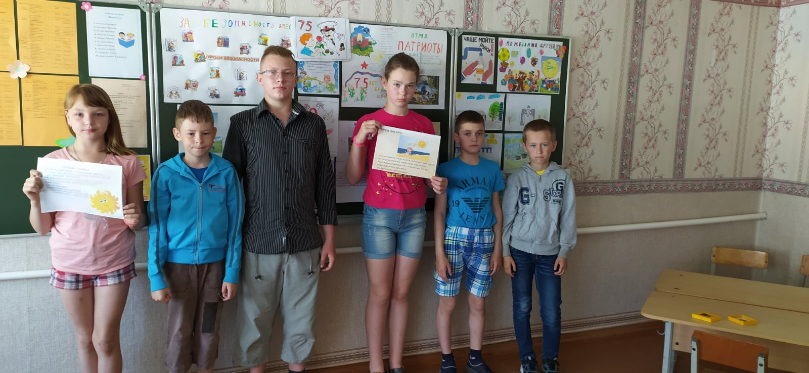 Воспитанники двух отрядов очень постарались, создавая фотоэкспозицию «Моя семья». С особой гордостью каждый обучающийся показал на фото своих родных. А как ребятам было интересно увидеть своих друзей маленькими!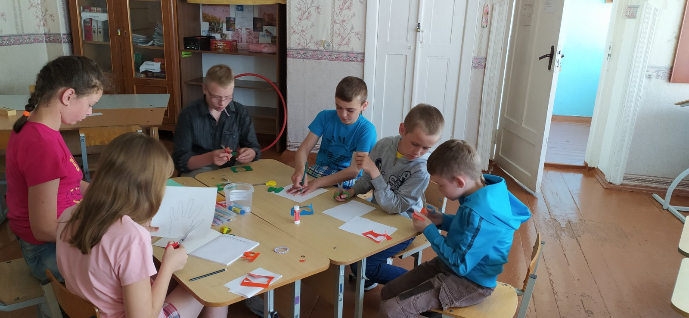 В день семьи воспитанники лагеря рисовали свою семью, сочиняли рассказы о своей семье. А главное, что они показали любовь и уважение к членам своей семьи.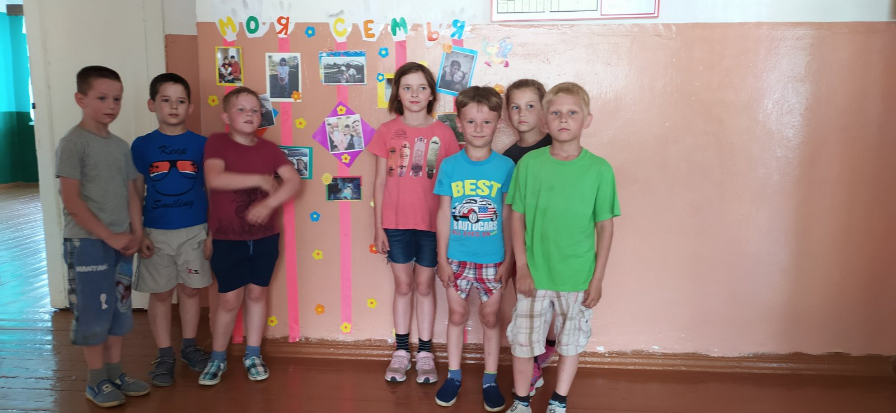 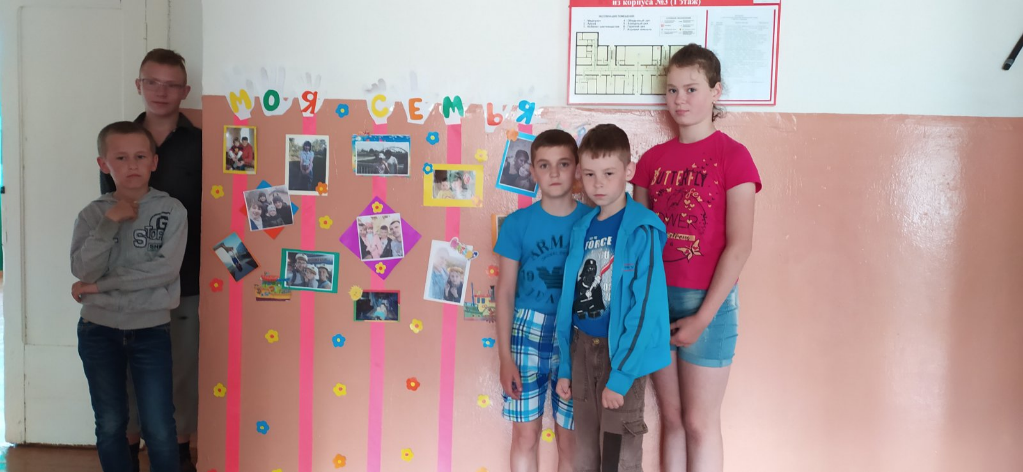 Во второй половине дня воспитанники второго отряда просмотрели фильм «Хатынь. Война без правил».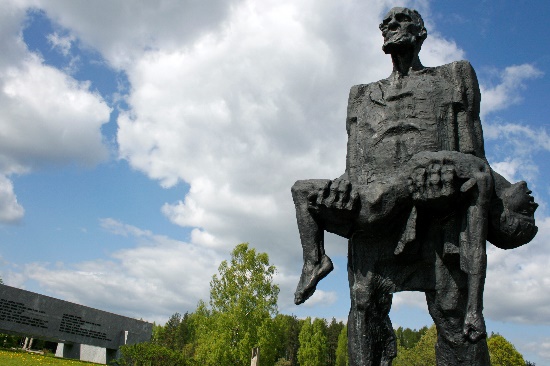 И по традиции игры на свежем воздухе завершили лагерный день.